Waitlist applicant—applicant type, code NExported from METEOR(AIHW's Metadata Online Registry)© Australian Institute of Health and Welfare 2024This product, excluding the AIHW logo, Commonwealth Coat of Arms and any material owned by a third party or protected by a trademark, has been released under a Creative Commons BY 4.0 (CC BY 4.0) licence. Excluded material owned by third parties may include, for example, design and layout, images obtained under licence from third parties and signatures. We have made all reasonable efforts to identify and label material owned by third parties.You may distribute, remix and build on this website’s material but must attribute the AIHW as the copyright holder, in line with our attribution policy. The full terms and conditions of this licence are available at https://creativecommons.org/licenses/by/4.0/.Enquiries relating to copyright should be addressed to info@aihw.gov.au.Enquiries or comments on the METEOR metadata or download should be directed to the METEOR team at meteor@aihw.gov.au.Waitlist applicant—applicant type, code NIdentifying and definitional attributesIdentifying and definitional attributesMetadata item type:Data ElementShort name:Waitlist applicant typeMETEOR identifier:270331Registration status:Housing assistance, Standard 01/03/2005Definition:The type of applicant household seeking assistance for rental housing, as represented by a code.Data Element Concept:Waitlist applicant—applicant type Value Domain:Waitlist applicant type code NValue domain attributesValue domain attributesValue domain attributesRepresentational attributesRepresentational attributesRepresentational attributesRepresentation class:CodeCodeData type:NumberNumberFormat:NNMaximum character length:11ValueMeaningPermissible values:1New applicant/household2Transfer applicant/household3OtherSupplementary values:9
 Not stated/inadequately described
 Data element attributes Data element attributes Collection and usage attributesCollection and usage attributesGuide for use:The waiting list population refers to applicants who are still:residing in the state of application;eligible for assistance; andwishing to pursue their application. Potential applicants still awaiting eligibility assessment are excluded.Collection methods:Households that were waitlist applicant type 'transfer applicant/household' and received public housing assistance for that financial year should be counted. This includes households that wish to transfer to another dwelling for reasons other than applying for assistance different from what they currently receive.Include applicants who have been assisted by another program such as temporary or crisis accommodation while waiting for public housing assistance.Mutual exchanges and same address transfers are excluded from the count of total number of applicant households on the waiting list.In the public rental housing and state owned and managed Indigenous housing data collections this metadata item is measured over a financial year.Source and reference attributesSource and reference attributesSubmitting organisation:National Housing Data Development Committee
Origin:CSHA Public rental housing data manual 2001-02Relational attributesRelational attributesRelated metadata references:Has been superseded by Household—application type, housing assistance code NHousing assistance, Superseded 30/08/2017
Is re-engineered from  Waitlist applicant type, version 2, DE, NHADD, NHDAMG,  Superseded 01/03/2005.pdf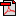  (15.0 KB)No registration status